VISITA REMODELACIÓN ESCUELA ENRIQUE GANGOTENA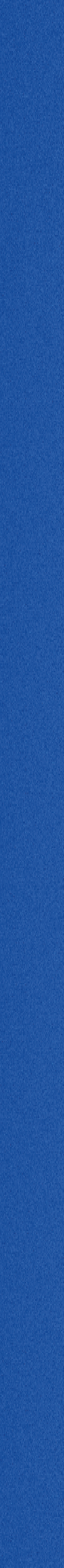 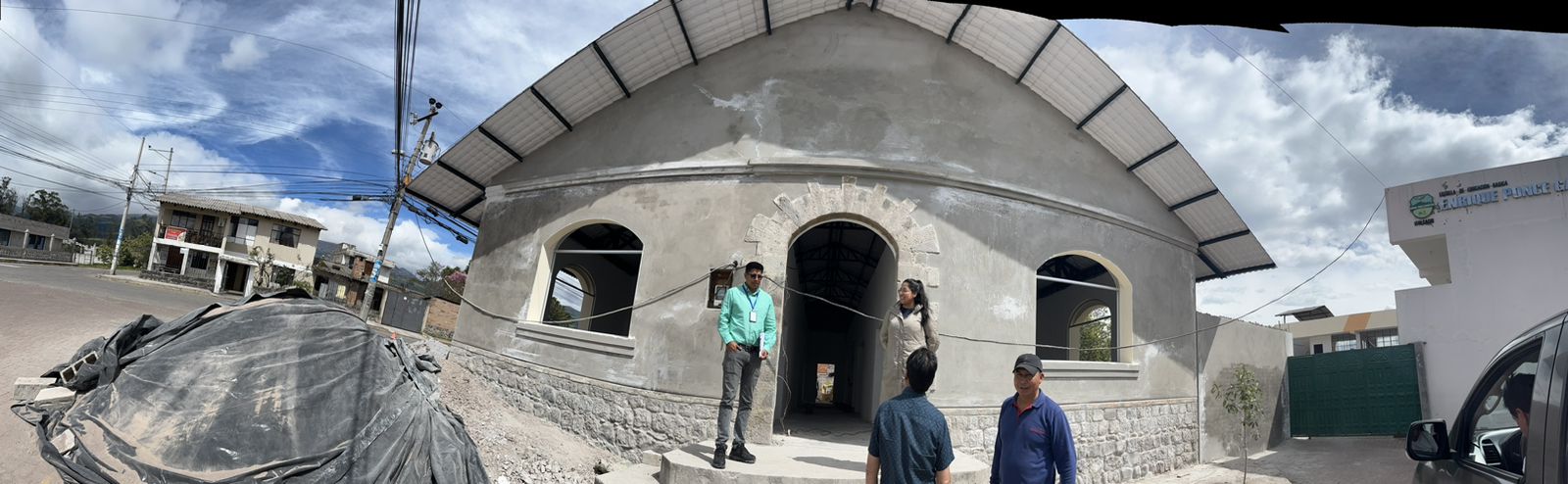 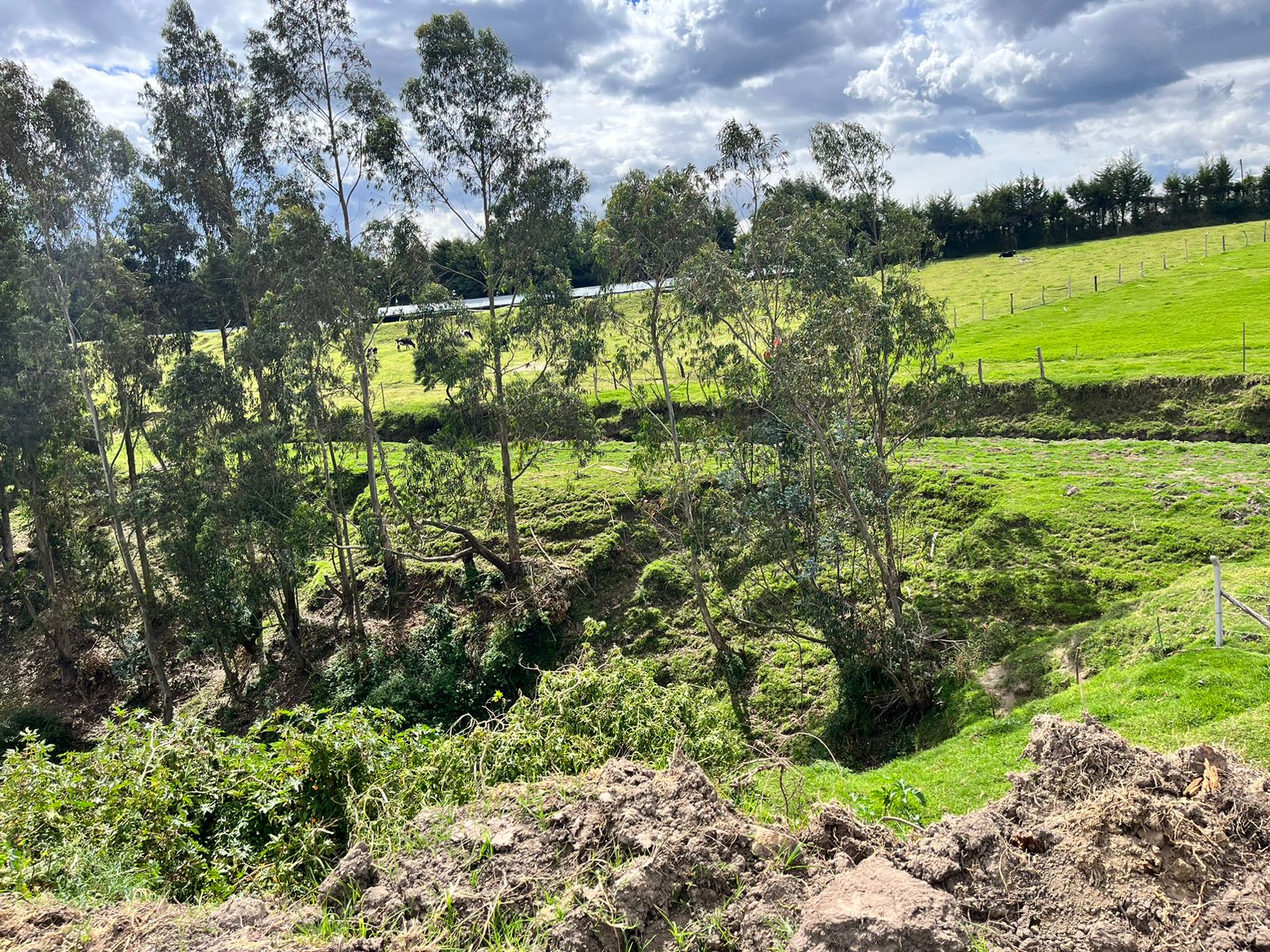 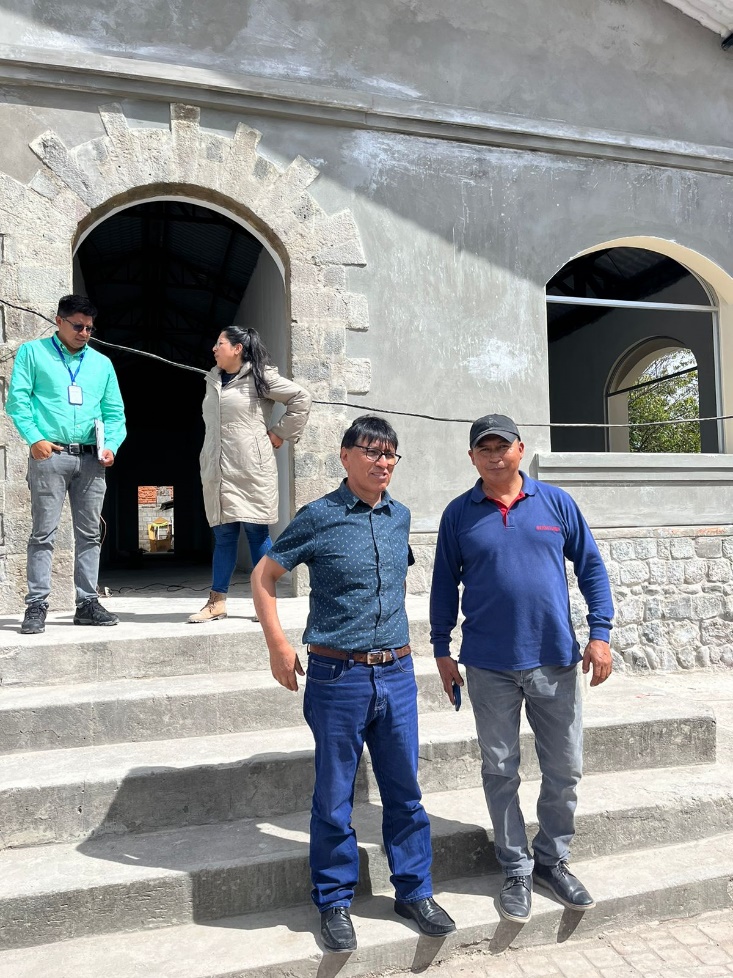 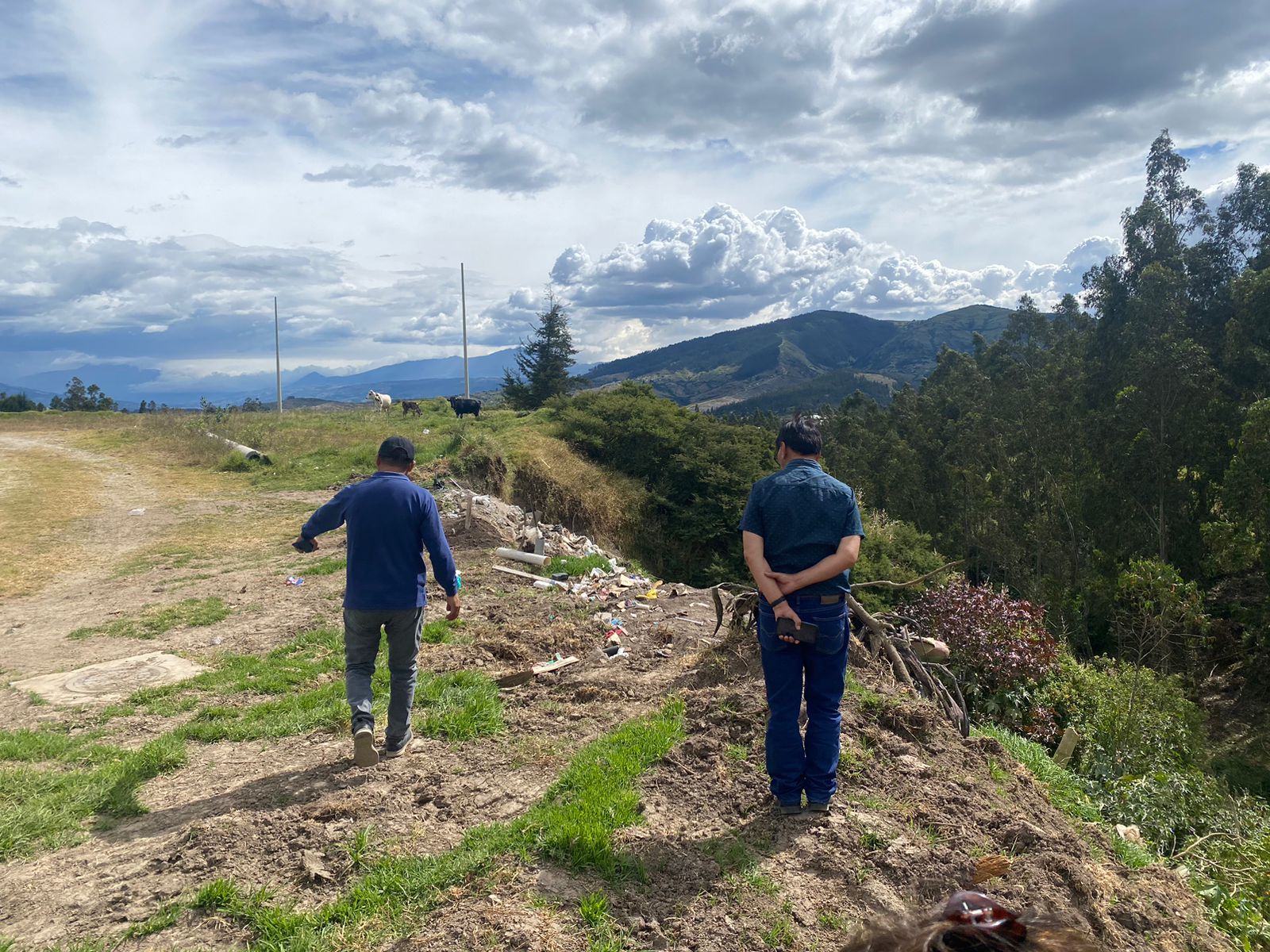 